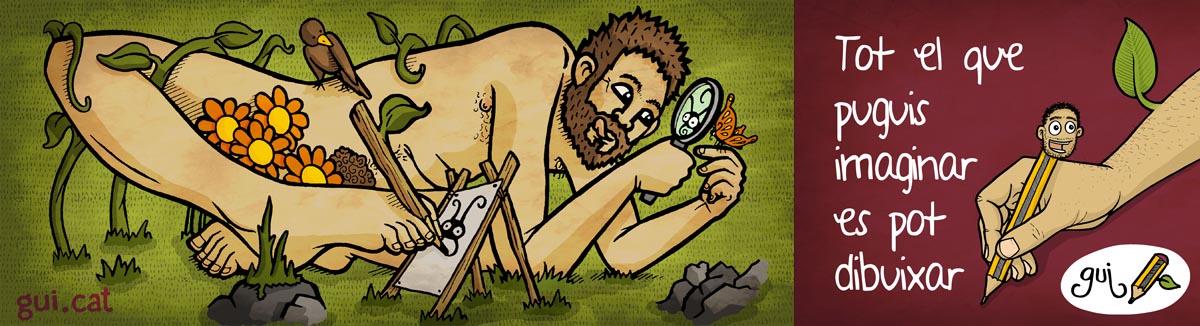 Com funciona aquest formulari?www.gui.catPersona 1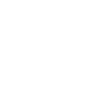 . M’ajuda a conèixer bé les persones que dibuixo. 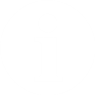 Escriu tota la informació que vols que surti al dibuix. 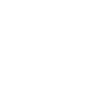 Quants més detalls millor! 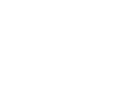 Un cop ple, envia-me’l a guillemfradera@gmail.com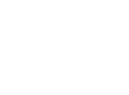 Adjunta’m moltes fotos de tothom! Algun primer pla!.Data d’entrega La impremta sol trigar 14 dies tasses i teixits, 7 dies lones, 4 dies paper fotogràficSuport Tassa, samarreta, lona, paper.Format Horitzontal, vertical, rodó, quadrat?>>Text vols que aparegui una data, un nom, etc.?>Entorn on visualitzes el dibuix (pot ser una foto)Entorn on visualitzes el dibuix (pot ser una foto)Entorn on visualitzes el dibuix (pot ser una foto)>>>Nom Facebook o Instagram per espiar una micaAspecte físic altura, tatuatges, ulleres, ...>>Feina, activitats, aficions Curiositats detalls divertits, altres aspectes...>>Vestimenta que sol portar Objectes que li agraden o el/la poden descriure>>Escena o acció  que t’imagines que està fent en el dibuixEscena o acció  que t’imagines que està fent en el dibuixEscena o acció  que t’imagines que està fent en el dibuix>>>